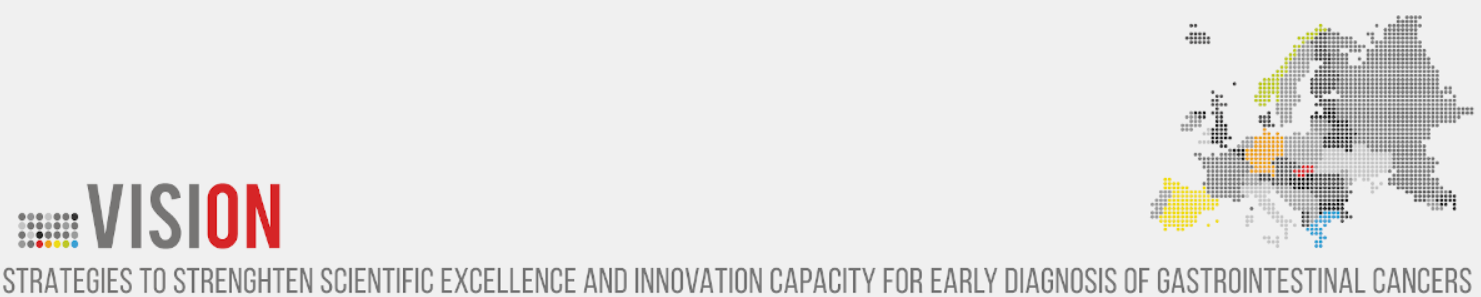 COURSE OUTLINECourse titleStatistical Analysis of Biomedical Data: Basic Principles and PracticalsLecturerMarilena Anastasaki, MSc (Biostatistics), PhD candidateCourse typeOnline lectures (theory and practice using the SPSS statistical package)Duration30 hours (divided into 10 three-hour lectures)Course dates4 – 15 October 2021 (lectures) and18 – 29 October 2021 (AOB including supplementary courses, individual communications, or  revision courses based on the audience needs)Course time15.00 – 18.00 CETCourse language EnglishLearning objectivesThe course aims to provide participants with a basic understanding of terms and methods of statistical data analysis, with a specific focus on practical exercise and familiarization with statistical applications in biomedical research. General skillsAdjustmentDecision makingIndividual workTeamworkCritical thinkingPromotion of free, creative, and inductive thinkingData/evidence review, analysis, and synthesis using technologyCourse outlineDescriptive StatisticsVariables and data typesCentral tendency and variance indicatorsDistributions and graphsIntroduction to SPSS: variable entry and coding, data entry and managementΙnferential StatisticsPopulation and sampleConfidence intervals and hypothesis testingUnivariate analysis (X2 test, Student’s t-test, Mann-Whitney test, one-way ANOVA, Kruskal-Wallis test, Pearson and Spearman correlation coefficients, Paired t-test, Wilcoxon sign rank test, ANOVA for repeated measurements)Linear regression (simple and multiple linear regression, model interpretation)Logistic regression (hypothesis testing and model fitting, interpretation of model coefficients)Survival analysis SPSS practicalsReferencesJames F Jekel, Joann G. Elmore, David L. Katz. Epidemiology, Biostatistics, and Preventive Medicine. Yale University, New Haven, CT, 1996Nigel Bruce, Daniel Pope, Debbi Stanistreet. Quantitative Methods for Health Research. A Practical Interactive Guide to Epidemiology and Statistics. Wiley, 2018RequirementsDownload the free 30-day SPSS trial version: https://www.ibm.com/analytics/spss-trials 